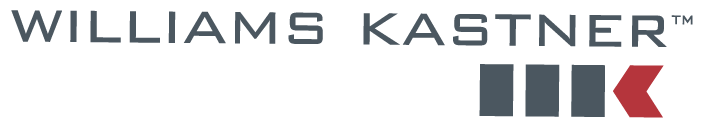 May 18, 201545680.0103VIA E-MAIL AND U.S. MAILSteven KingExecutive Director and SecretaryWashington Utilities and Transportation CommissionPO Box 47250
1300 S. Evergreen Park Dr. SW
Olympia, WA 98504-7250Attention:	Judge Marguerite Friedlander Re:	In re Docket No. TG-140560, WUTC v. Waste Control, Inc. Agreement by the Company to Extend the Statutory Period for Acting on the Rate Request to August 12, 2015.Dear Mr. King:This is to provide formal approval of the request of the Respondent to again extend the statutory effective date in this matter to August 12, 2015, which was communicated by email to the Company and the parties on May 13, 2015.  In agreeing to the requested extension, the Company would also make an additional request that, if possible, a Final Order be entered before the 1st of August in this matter due to the difficulties and costs attendant to a mid-month implementation of revised rates.  The Company’s current billing software capabilities make such a prospect impractical and unlikely, hence this additional request which the Company understands depends on the Commission’s workload demands and scheduling at that time.Thank you for your attention to this and please do not hesitate to contact me should you have any further questions on this acknowledgment.Yours truly,WILLIAMS, KASTNER & GIBBS PLLCDavid W. Wileycc:	Via email only:	Administrative Law Judge Marguerite Friedlander	Brett Shearer, Esq.	Sally Brown, Esq.	James K. Sells, Esq. 	Jacqueline G. Davis, CPA	Client